UMW/AZ/PN–132/18                                                               	      Wrocław, 12.12.2018 r.NAZWA POSTĘPOWANIA  Dostawa urządzeń laboratoryjnych i diagnostycznych na potrzeby jednostek organizacyjnych Uniwersytetu Medycznego we Wrocławiu.Informacja o zmianie terminu składania i otwarcia ofertZamawiający informuję, iż w związku z licznymi pytaniami Wykonawców zmienia termin składania i otwarcia ofert.Nowy termin składania ofert – do dnia 18.12.2018 r. do godz. 10:00Nowy termin otwarcia ofert – dnia 18.12.2018 r. o godz. 11:00Zamawiający informuje, że odpowiedzi na pytania zostaną zamieszczone na stronie internetowej Zamawiającego w terminie późniejszym.Z upoważnienia RektoraKanclerz UMW mgr Iwona Janus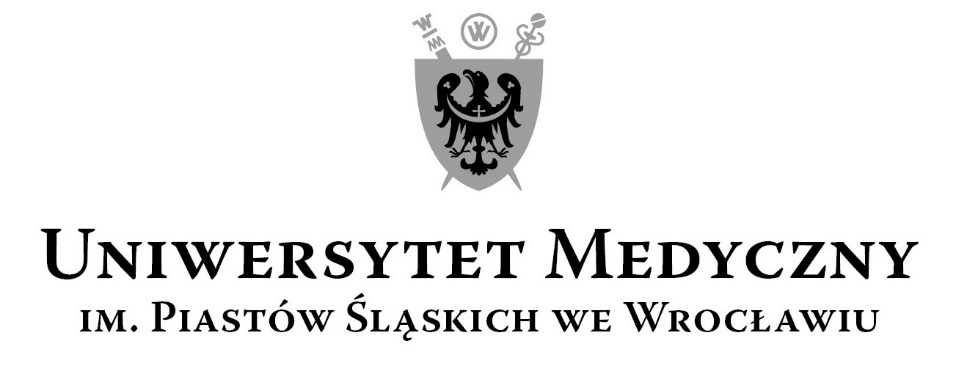 50-367 Wrocław, Wybrzeże L. Pasteura 1Zespół ds. Zamówień Publicznych UMWUl. Marcinkowskiego 2-6, 50-368 Wrocławfax 71 / 784-00-45e-mail: olga.bak@umed.wroc.pl 50-367 Wrocław, Wybrzeże L. Pasteura 1Zespół ds. Zamówień Publicznych UMWUl. Marcinkowskiego 2-6, 50-368 Wrocławfax 71 / 784-00-45e-mail: olga.bak@umed.wroc.pl 